Your recent request for information is replicated below, together with our response.Page 6 of your Digital Strategy 2023 includes this:"650% increase of referrals regarding child sexual abuse imagery over a 9-year period"https://www.spa.police.uk/spa-media/wdnj5no0/item-11-digital-strategy-strategic-outline-business-case.pdf 1.  Please provide the number of referrals for each year.I'm not sure if "referrals" refers to referrals made by the police to a specialist police unit, or referrals from external sources to the police.2.  If it is the former, please provide a geographic breakdown (police area) of the referrals for the first and final years only.3.  If it is the latter, please provide a breakdown (in broad terms) of who made the referrals eg schools and social workers for the final year only.In response to your request, I can advise that the figure referred to was data produced by the National Crime Agency.  Police Scotland do not hold any further information.As such, in terms of Section 17 of the Freedom of Information (Scotland) Act 2002, this represents a notice that the information you seek is not held by Police Scotland.If you require any further assistance please contact us quoting the reference above.You can request a review of this response within the next 40 working days by email or by letter (Information Management - FOI, Police Scotland, Clyde Gateway, 2 French Street, Dalmarnock, G40 4EH).  Requests must include the reason for your dissatisfaction.If you remain dissatisfied following our review response, you can appeal to the Office of the Scottish Information Commissioner (OSIC) within 6 months - online, by email or by letter (OSIC, Kinburn Castle, Doubledykes Road, St Andrews, KY16 9DS).Following an OSIC appeal, you can appeal to the Court of Session on a point of law only. This response will be added to our Disclosure Log in seven days' time.Every effort has been taken to ensure our response is as accessible as possible. If you require this response to be provided in an alternative format, please let us know.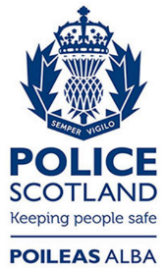 Freedom of Information ResponseOur reference:  FOI 23-2392Responded to:  16 October 2023